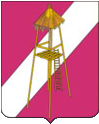 СОВЕТ СЕРГИЕВСКОГО СЕЛЬСКОГО ПОСЕЛЕНИЯКОРЕНОВСКОГО РАЙОНАПРОЕКТ Р Е Ш Е Н И Я__________ 2023 года                                                                                                          №____ст. СергиевскаяО внесении изменений  в решение  Совета Сергиевского сельского поселения Кореновского района от 12 декабря 2022 года №158 «О бюджете Сергиевского сельского поселения Кореновского района на 2023-2025 годы»Совет  Сергиевского  сельского  поселения  Кореновского  района  р е ш и л:1.Внести в решение сессии Совета Сергиевского сельского поселения Кореновского района от 12 декабря 2022 года № 158  «О бюджете Сергиевского сельского поселения Кореновского района на 2023-2025 годы» следующие изменения:           1.1.В пункте 1:            в подпункте 1 слова  «в сумме 31907,2 тыс. рублей» заменить словами «32570,3 тыс. рублей»;            в подпункте 2 слова  «в сумме 31907,2 тыс. рублей» заменить словами «32647,2 тыс. рублей»;             подпункт  6  изложить в новой редакции: «дефицит (профицит) местного бюджета в сумме 76,9 тыс.рублей и направить на покрытие дефицита  расходов бюджета в сумме 76,9 тыс.рублей, за счет свободного остатка на 01.01.2023 года».           1.2.В пункте 2:            в подпункте 1 слова  «в сумме 15642,4 тыс. рублей» заменить словами «19872,4 тыс. рублей»;            в подпункте 2 слова  «в сумме 15642,4 тыс. рублей» заменить словами «19872,4 тыс. рублей»;             1.3.  Приложение № 1 «Объем поступлений доходов бюджета Сергиевского сельского поселения Кореновского района на 2023 год» с целью увеличения общей суммы доходов бюджета на 663,1 тыс.рублей, изложить в новой редакции (приложение № 1);             1.4.  Приложение № 1 «Объем поступлений доходов бюджета Сергиевского сельского поселения Кореновского района на 2024-2025 годы» с целью увеличения общей суммы доходов бюджета на 4230,0 тыс.рублей, изложить в новой редакции (приложение № 2);            1.5. Приложение № 3«Объем межбюджетных трансфертов, получаемых из других бюджетов в 2023 году» с целью увеличения общей суммы доходов бюджета на 663,1 тыс.рублей, изложить в новой редакции (приложение № 3);            1.6. Приложение № 4«Объем межбюджетных трансфертов, получаемых из других бюджетов в 2024-2025 годах» с целью увеличения общей суммы доходов бюджета на 4230,0 тыс.рублей, изложить в новой редакции (приложение № 4);             1.7. Приложение № 5 «Распределение  расходов местного бюджета   по разделам и подразделам классификации расходов бюджетов на 2023 год» с целью увеличения общего объема расходов на 740,0 тыс.рублей, изложить в новой редакции ( приложение № 5);            1.8. Приложение № 6 «Распределение  расходов местного бюджета   по разделам и подразделам классификации расходов бюджетов на 2024-2025 годы» с целью увеличения общего объема расходов на 4230,0 тыс.рублей, изложить в новой редакции ( приложение № 6);             1.9.Приложение № 7 «Перечень целевых программ, предусмотренныхк финансированию из местного бюджета в 2023году», с целью увеличения общего объема расходов на 699,3 тыс.рублей, изложить в новой редакции ( приложение №7);             2.0.Приложение № 8 «Перечень целевых программ, предусмотренныхк финансированию из местного бюджета в 2024-2025годах», с целью увеличения общего объема расходов на 4230,0 тыс.рублей, изложить в новой редакции ( приложение №8);             2.1. Приложение № 9 «Распределение бюджетных ассигнованийпо целевым статьям (муниципальным программам и непрограммным направлениям деятельности), группам видов расходов классификации расходов бюджета на 2023 год» с целью увеличения общего объема расходов на 740,0 тыс.рублей, изложить в новой редакции ( приложение №9);                2.2. Приложение № 10 «Распределение бюджетных ассигнованийпо целевым статьям (муниципальным программам и непрограммным направлениям деятельности), группам видов расходов классификации расходов бюджета на 2024-2025 годы» с целью увеличения общего объема расходов на 4230,0 тыс.рублей, изложить в новой редакции ( приложение №10);                 2.3. Приложение № 11«Ведомственная структура расходов бюджета Сергиевского сельского поселения Кореновского района на 2023 год.», с целью увеличения общего объема расходов на 740,0 тыс.рублей, изложить в новой редакции ( приложение №11);                2.4. Приложение № 12«Ведомственная структура расходов бюджета Сергиевского сельского поселения Кореновского района на 2024-2025 годы.», с целью увеличения общего объема расходов на 4230,0 тыс.рублей, изложить в новой редакции ( приложение №12);                 2.5. Приложением № 13 «Источники внутреннего финансирования дефицита бюджета поселения на 2023 год», с целью уточнения источников внутреннего финансирования дефицита бюджета бюджета за счет изменения остатков средств на счетах по учету средств бюджета на 76,9 тыс.рублей, изложить в новой редакции (приложение №13).                2.6. Приложением № 14 «Источники внутреннего финансирования дефицита бюджета поселения на 2024-2025 годы», с целью уточнения источников внутреннего финансирования дефицита бюджета, изложить в новой редакции (приложение №14)                 3. Опубликовать данное решение в средствах массовой информации.                          4. Настоящее решение вступает в силу со дня его опубликования. Глава Сергиевского  сельского поселенияКореновского района		                          	                       А.П.Мозговой                                                                             ПРОЕКТ ПРИЛОЖЕНИЕ № 1                                                                                                                                     к   решению СоветаСергиевского сельского поселенияКореновского района                                                                                _________ 2023г.           №____                                                                                         ПРИЛОЖЕНИЕ № 1УТВЕРЖДЕНрешением СоветаСергиевского сельского поселенияКореновского районаОт 12 декабря 2022 года    №158                   Объем поступлений доходов бюджета Сергиевского сельского поселения Кореновского района на 2023 годНачальник финансового отделаСергиевского сельского поселенияКореновского района                                                                            И.Г. Гацко                                                                              ПРОЕКТ ПРИЛОЖЕНИЕ № 2                                                                                                                                     к   решению СоветаСергиевского сельского поселенияКореновского района                                                                                 _________ 2023г.           №____                                                                                                                                                                                                                                                                                                                                                                                                                                                                                                                                                                                                                                                                                                                                                                                                                                                                                                                                                                                                                                                                                                                                                                                                                                                                                                                                                                                                                                                                                                                                                                                                                                                                                                                                                                                                                                                                                                                                                                                                                                                                                                                                                                                                                                                                                                                                                                                                   ПРИЛОЖЕНИЕ № 2УТВЕРЖДЕНрешением СоветаСергиевского сельского поселенияКореновского районаОт 12 декабря 2022 года    №158                   Объем поступлений доходов бюджета Сергиевского сельского поселения Кореновского района на 2024-2025 годыНачальник финансового отделаадминистрации 	Сергиевского сельского поселения                                           И.Г.Гацко                                                                                                              ПРОЕКТ ПРИЛОЖЕНИЕ № 3                                                                                                                                                                                                                         к   решению Совета                                                                          Сергиевского сельского поселения                                                                                    Кореновского района                                                                            _________ 2023г.           №____                                                                                ПРИЛОЖЕНИЕ №3                                                                                                 УТВЕРЖДЕНО                                                                                решением СоветаСергиевского сельского поселения                                                                                     Кореновского района12 декабря 2022г.   №158Начальник финансового отделаадминистрации 	Сергиевского сельского поселения                                           И.Г.Гацко                                                                                                                      ПРОЕКТ ПРИЛОЖЕНИЕ № 4                                                                                                                                                                                                                         к   решению Совета                                                                          Сергиевского сельского поселения                                                                                    Кореновского района	                                                                            _________ 2023г.           №____                                                                               ПРИЛОЖЕНИЕ №4                                                                                                 УТВЕРЖДЕНО                                                                                решением СоветаСергиевского сельского поселения                                                                                     Кореновского района12 декабря 2022г.   №158Начальник финансового отделаадминистрации Сергиевского сельского поселения                                          И.Г.Гацко                                                                                                                     ПРОЕКТ ПРИЛОЖЕНИЕ № 5                                                                                                                                                                                                                         к   решению Совета                                                                          Сергиевского сельского поселения                                                                                    Кореновского района	                                                                            _________ 2023г.           №____  ПРИЛОЖЕНИЕ № 5УТВЕРЖДЕНрешением СоветаСергиевского сельского поселенияКореновского районаОт 12 декабря 2022года   №158Распределение                                                                                                                     расходов местного бюджетапо разделам и подразделам классификациирасходов бюджетов на 2023год(тыс. рублей)Начальник финансового отдела Сергиевского сельского поселения                                                  И.Г.Гацко                                                                                   ПРОЕКТ ПРИЛОЖЕНИЕ № 6                                                                                                                                                                                                                        к   решению Совета                                                                          Сергиевского сельского поселения                                                                                    Кореновского района	                                                                            _________ 2023г.           №____  ПРИЛОЖЕНИЕ № 6УТВЕРЖДЕНрешением СоветаСергиевского сельского поселенияКореновского районаОт 12 декабря 2022года   №158Распределение                                                                                                                     расходов местного бюджетапо разделам и подразделам классификациирасходов бюджетов на 2024-2025 годы(тыс. рублей)Начальник финансового отдела Сергиевского сельского поселения                                                  И.Г.Гацко                                                                                  ПРОЕКТ ПРИЛОЖЕНИЕ № 7                                                                                                                                                                                                                         к   решению Совета                                                                          Сергиевского сельского поселения                                                                                    Кореновского района	                                                                            _________ 2023г.           №____ПРИЛОЖЕНИЕ № 7УТВЕРЖДЕНрешением СоветаСергиевского сельского поселенияКореновского районаОт 12 декабря 2022 года       №158ПЕРЕЧЕНЬцелевых программ, предусмотренныхк финансированию из местного бюджета в 2023 году                                                                                           тыс.рублейНачальник финансового отдела администрации Сергиевского сельского поселенияКореновского района                                                             И.Г.Гацко                                                                                                                                                           ПРОЕКТ ПРИЛОЖЕНИЕ № 8                                                                                                                                                                                                                         к   решению Совета                                                                          Сергиевского сельского поселения                                                                                    Кореновского района	                                                                            _________ 2023г.           №____ПРИЛОЖЕНИЕ № 8УТВЕРЖДЕНрешением СоветаСергиевского сельского поселенияКореновского районаОт 12 декабря 2022 года       №158ПЕРЕЧЕНЬцелевых программ, предусмотренныхк финансированию из местного бюджета в 2024-2025 годы                                                                                           тыс.рублейНачальник финансового отделаадминистрации Сергиевского сельского поселенияКореновского района                                                                          И.Г.Гацко                                                                                                                                                ПРОЕКТ ПРИЛОЖЕНИЕ № 9                                                                                                                                                                                                                         к   решению Совета                                                                          Сергиевского сельского поселения                                                                                    Кореновского района	                                                                            _________ 2023г.           №____	                                                                                                               ПРИЛОЖЕНИЕ № 9              к   решению СоветаСергиевского сельского поселенияКореновского района                                                                         От 12 декабря 2022г.        №158Распределение бюджетных ассигнованийпо целевым статьям (муниципальным программ и непрограммным направлениям деятельности), группам видов расходов классификации расходов бюджета на 2023 годНачальник финансового отделаадминистрации Сергиевскогосельского поселения Кореновского района                                                                           И.Г.Гацко                                                                                   ПРОЕКТ ПРИЛОЖЕНИЕ № 10                                                                                                                                                                                                                         к   решению Совета                                                                          Сергиевского сельского поселения                                                                                    Кореновского района	                                                                            _________ 2023г.           №____                                                                                                                  ПРИЛОЖЕНИЕ № 10              к   решению СоветаСергиевского сельского поселенияКореновского района                                                                         От 12 декабря 2022г.        №158Распределение бюджетных ассигнованийпо целевым статьям (муниципальным программ и непрограммным направлениям деятельности), группам видов расходов классификации расходов бюджета на 2024-2025 годыНачальник финансового отделаадминистрации Сергиевскогосельского поселения Кореновского района                                                                           И.Г.Гацко                                                                                  ПРОЕКТ ПРИЛОЖЕНИЕ № 11                                                                                                                                                                                                                         к   решению Совета	                                                                          Сергиевского сельского поселения                                                                                    Кореновского района	                                                                            _________ 2023г.           №____                                                                     	          ПРИЛОЖЕНИЕ № 11УТВЕРЖДЕНОрешением СоветаСергиевского сельского поселенияКореновского районаОт 12 декабря 2022г.   №158   ВЕДОМСТВЕННАЯструктура расходов бюджета Сергиевского сельского поселенияКореновского района на 2023 год.                                                                                 (тыс. рублей)Начальник финансового отделаадминистрации Сергиевского сельского поселения                                           И.Г.Гацко.                                                                                                        ПРОЕКТ ПРИЛОЖЕНИЕ № 12                                                                                    к   решению Совета                                                                          Сергиевского сельского поселения                                                                                    Кореновского района	                                                                            _________ 2023г.           №____             ПРИЛОЖЕНИЕ № 12УТВЕРЖДЕНОрешением СоветаСергиевского сельского поселенияКореновского районаОт 12 декабря 2022г.   №158   ВЕДОМСТВЕННАЯструктура расходов бюджета Сергиевского сельского поселенияКореновского района на 2024-2025 годы.                                                                                 (тыс. рублей)Начальник финансового отделаадминистрацииСергиевского сельского поселения                                           И.Г.Гацко.                                                                                                         ПРОЕКТ ПРИЛОЖЕНИЕ № 13                                                                                    к   решению Совета                                                                          Сергиевского сельского поселения                                                                                    Кореновского района	                                                                            _________ 2023г.           №__                                                                                                                     ПРИЛОЖЕНИЕ № 23                                                                           к  решению Совета Сергиевскогосельского поселенияКореновского районаОт 12 декабря 2022 г     №158	    	 Источники внутреннего финансирования дефицитабюджета поселения на 2023 год							(тыс. рублей)Начальник финансовогоотдела администрацииСергиевского сельского поселения                                          И.Г. Гацко                                                                        ПРОЕКТ ПРИЛОЖЕНИЕ № 14                                                                                    к   решению Совета                                                                          Сергиевского сельского поселения                                                                                    Кореновского района	                                                                            _________ 2023г.           №____ПРИЛОЖЕНИЕ № 24                                                                           к  решению Совета Сергиевскогосельского поселенияКореновского районаОт 12 декабря 2022 г     №158	    	 Источники внутреннего финансирования дефицитабюджета поселения на 2024-2025 годы							(тыс. рублей)Начальник финансовогоотдела администрацииСергиевского сельского поселения                                          И.Г.ГацкоКодНаименование групп, подгрупп, статей, подстатей, элементов, программ (подпрограмм),  кодов экономической классификации доходовДоходы, тыс. руб.1 00 00000 00 0000 000Налоговые и неналоговые доходы13812,91 01 02000 01 0000 110Налог на доходы физических лиц4500,01 03 02000 01 0000 110Акцизы по подакцизным товарам (продукции), производимым на территории Российской Федерации3147,91 05 03010 01 0000 110Единый сельскохозяйственный налог860,01 06 01030 10 0000 110Налог на имущество физических лиц, взимаемый по ставкам, применяемым к объектам налогообложения, расположенным в границах сельских поселений1300,01 06 06043 10 0000 110,1 06 06033 10 0000 110,Земельный налог2280,01520,01 08 04020 01 1000 110Государственная пошлина на совершение нотариальных действий должностными лицами органов местного самоуправления, уполномоченными в соответствии с законодательными актами РФ на совершение нотариальных действий5,01 11 05025 10 0000 120Доходы получаемые в виде арендной платы, а также средства от продажи права на заключение договоров аренды за земли, находящиеся в собственности сельских поселений (за исключением земельных участков муниципальных бюджетных и автономных учреждений)01 11 05035 10 0000 120Доходы от сдачи в аренду имущества, находящегося в оперативном управлении  органов управления сельских поселений  и созданных ими учреждений (за исключением имущества  муниципальных автономных учреждений)    200,0 1 16 02020 02 0000 140 Административные штрафы, установленные законами субъектов Российской Федерации об административных правонарушениях, за нарушение муниципальных правовых актов02 00 00000 00 0000 000БЕЗВОЗМЕЗДНЫЕ ПОСТУПЛЕНИЯ18757,42 02 00000 00 0000 000Безвозмездные поступления от других бюджетов бюджетной системы Российской Федерации18757,42 02 15001 10 0000 150Дотации бюджетам сельских поселений на выравнивание бюджетной обеспеченности из бюджета субъекта Российской Федерации1978,62 02 15002 10 0000 150Дотации бюджетам сельских поселений на поддержку мер по обеспечению сбалансированности бюджетов02 02 16001 10 0000 150Дотации бюджетам сельских поселений на выравнивание бюджетной обеспеченности из бюджетов муниципальных районов127,52 02 19999 10 0000 150Прочие дотации бюджетам сельских поселений02 02 29999 00 0000 150Прочие субсидии7635,82 02 29999 10 0000 150Прочие субсидии бюджетам сельских поселений7635,82 02 25555 10 0000 150Субсидия бюджетам сельских поселений на реализацию программ формирования современной городской среды.8715,12 02 49999 00 0000 150Прочие межбюджетные трансферты, передаваемые бюджетам02 02 49999 10 0000 150Прочие межбюджетные трансферты, передаваемые бюджетам сельских поселений02 02 30000 00 0000 150Субвенции бюджетам бюджетной системы Российской Федерации300,42 02 30024 10 0000 150Субвенции бюджетам сельских поселений на выполнение передаваемых полномочий субъектов Российской Федерации3,82 02 35118 10 0000 150Субвенции бюджетам сельских поселений на осуществление первичного воинского учета органами местного самоуправления поселений, муниципальных и городских округов.296,62 07 05030 10 0000 150Прочие безвозмездные поступления в бюджеты сельских поселений02 18 60010 10 0000 150Доходы бюджетов сельских поселений от возврата остатков субсидий, субвенций и иных межбюджетных трансфертов имеющих целевое назначение, прошлых лет из бюджетов муниципальных районов02 19 60010 10 0000 150Возврат остатков субсидий, субвенций и иных межбюджетных трансфертов, имеющих целевое назначение, прошлых  лет из бюджетов сельских поселенийВсего доходов32570,3КодНаименование групп, подгрупп, статей, подстатей, элементов, программ (подпрограмм),  кодов экономической классификации доходовДоходы, тыс. руб.2024 годДоходы, тыс. руб.2025 год1 00 00000 00 0000 000Налоговые и неналоговые доходы14045,914379,41 01 02000 01 0000 110, 1 01 02010 01 0000 1101 01 02021 01 0000 110,1 01 02022 01 0000 110, 1 01 02030 01 0000 110, 1 01 02040 01 0000 110,1 01 02050 01 0000 110Налог на доходы физических лиц4700,04800,01 03 02000 01 0000 110Акцизы по подакцизным товарам (продукции), производимым на территории Российской Федерации3090,93324,41 05 03010 01 0000 110Единый сельскохозяйственный налог900,0900,01 06 01030 10 0000 110Налог на имущество физических лиц, взимаемый по ставкам, применяемым к объектам налогообложения, расположенным в границах сельских поселений1350,01350,01 06 06043 10 0000 110,1 06 06033 10 0000 110,Земельный налог2280,01520,02280,01520,01 08 04020 01 1000 110Государственная пошлина на совершение нотариальных действий должностными лицами органов местного самоуправления, уполномоченными в соответствии с законодательными актами РФ на совершение нотариальных действий5,05,01 11 05025 10 0000 120Доходы получаемые в виде арендной платы, а также средства от продажи права на заключение договоров аренды за земли, находящиеся в собственности сельских поселений (за исключением земельных участков муниципальных бюджетных и автономных учреждений)001 11 05035 10 0000 120Доходы от сдачи в аренду имущества, находящегося в оперативном управлении  органов управления  сельских поселений  и созданных ими учреждений (за исключением имущества  муниципальных автономных учреждений)    200,0200,0 1 16 02020 02 0000 140 Административные штрафы, установленные законами субъектов Российской Федерации об административных правонарушениях, за нарушение муниципальных правовых актов02 00 00000 00 0000 000БЕЗВОЗМЕЗДНЫЕ ПОСТУПЛЕНИЯ5826,51567,02 02 00000 00 0000 000Безвозмездные поступления от других бюджетов бюджетной системы Российской Федерации5826,51567,02 02 15001 10 0000 150Дотации бюджетам сельских поселений на выравнивание бюджетной обеспеченности из бюджета субъекта Российской Федерации 1328,41298,92 02 15002 10 0000 150Дотации бюджетам сельских поселений на поддержку мер по обеспечению сбалансированности бюджетов02 02 16001 10 0000 150Дотации бюджетам сельских поселений на выравнивание бюджетной обеспеченности из бюджетов муниципальных районов02 02 19999 10 0000 150Прочие дотации бюджетам сельских поселений02 02 25299 10 0000 150 Субсидии бюджетам сельских поселений на софинансирование расходных обязательств субъектов Российской Федерации, связанных с реализацией федеральной целевой программы "Увековечение памяти погибших при защите Отечества на 2019 - 2024 годы"4230,02 02 29999 00 0000 150Прочие субсидии02 02 29999 10 0000 150Прочие субсидии бюджетам сельских поселений02 02 49999 00 0000 150Прочие межбюджетные трансферты передаваемые бюджетам02 02 49999 10 0000 150Прочие межбюджетные трансферты, передаваемые бюджетам сельских поселений02 02 30000 00 0000 150Субвенции бюджетам бюджетной системы Российской  Федерации268,1268,12 02 30024 10 0000 150Субвенции бюджетам сельских поселений на выполнение передаваемых полномочий субъектов Российской Федерации3,83,82 02 35118 10 0000 150Субвенции бюджетам сельских поселений на осуществление первичного воинского учета органами местного самоуправления поселений, муниципальных и городских округов.264,3264,32 07 05030 10 0000 150Прочие безвозмездные поступления в бюджеты сельских поселений02 18 60010 10 0000 150Доходы бюджетов сельских поселений от возврата остатков субсидий, субвенций и иных межбюджетных трансфертов имеющих целевое назначение, прошлых лет из бюджетов муниципальных районов02 19 60010 10 0000 150Возврат остатков субсидий, субвенций и иных межбюджетных трансфертов, имеющих целевое назначение, прошлых  лет из бюджетов сельских поселенийВсего доходов19872,415946,4Объем межбюджетных трансфертов, получаемых из других бюджетовв 2023 годуОбъем межбюджетных трансфертов, получаемых из других бюджетовв 2023 годуОбъем межбюджетных трансфертов, получаемых из других бюджетовв 2023 годуКодНаименование  доходасумма, тыс. руб.2 02 00000 00 0000 000Безвозмездные поступления от других бюджетов бюджетной системы Российской Федерации18757,42 02 15000 00 0000 150Дотации бюджетам субъектов Российской Федерации и муниципальных образований02 02 15001 00 0000 150Дотации на выравнивание бюджетной обеспеченности02 02 15001 10 0000 150Дотации бюджетам сельских поселений на выравнивание бюджетной обеспеченности из бюджетов субъектов Российской Федерации1978,62 02 16001 10 0000 150Дотации бюджетам сельских поселений на выравнивание бюджетной обеспеченности из бюджетов муниципальных районов127,52 02 15002 10 0000 1502 02 25555 10 0000 1502 02 29999 10 0000 150Дотации бюджетам сельских поселений на поддержку мер по обеспечению сбалансированности бюджетовСубсидия бюджетам сельских поселений на реализацию программ формирования современной городской среды.Прочие субсидии бюджетам сельских поселений               0    8715,1     7635,8 2 02 30000 00 0000 150Субвенции бюджетам бюджетной системы Российской Федерации300,42 02 30024 10 0000 1502 02 35118 10 0000 150Субвенции бюджетам сельских поселений на выполнение передаваемых полномочий субъектов Российской ФедерацииСубвенции бюджетам сельских поселений на осуществление первичного воинского учета органами местного самоуправления поселений, муниципальных и городских округов.       3,8        296,6                       Объем межбюджетных трансфертов, получаемых из других бюджетовв 2024-2025 годахОбъем межбюджетных трансфертов, получаемых из других бюджетовв 2024-2025 годахОбъем межбюджетных трансфертов, получаемых из других бюджетовв 2024-2025 годахКодНаименование  доходасумма, тыс. руб.Сумма, тыс.руб2 02 00000 00 0000 000Безвозмездные поступления от других бюджетов бюджетной системы Российской Федерации 5826,51567,02 02 15000 00 0000 150Дотации бюджетам субъектов Российской Федерации и муниципальных образований    0    02 02 15001 00 0000 150Дотации на выравнивание бюджетной обеспеченности    0     02 02 15001 10 0000 150Дотации бюджетам сельских поселений на выравнивание бюджетной обеспеченности из бюджетов субъектов Российской Федерации1328,41298,92 02 16001 10 0000 150Дотации бюджетам сельских поселений на выравнивание бюджетной обеспеченности из бюджетов муниципальных районов    0    02 02 15002 10 0000 1502 02 29999 10 0000 1502 02 25299 10 0000 150Дотации бюджетам сельских поселений на поддержку мер по обеспечению сбалансированности бюджетовПрочие субсидии бюджетам сельских поселенийСубсидии бюджетам сельских поселений на софинансирование расходных обязательств субъектов Российской Федерации, связанных с реализацией федеральной целевой программы "Увековечение памяти погибших при защите Отечества на 2019 - 2024 годы"   0     04230,00002 02 30000 00 0000 150Субвенции бюджетам бюджетной системы Российской Федерации  268,1268,12 02 30024 10 0000 1502 02 35118 10 0000 150Субвенции бюджетам сельских поселений на выполнение передаваемых полномочий субъектов Российской Федерации     3,8    264,3    3,8 264,3№ п/пНаименованиеРЗ ПРСуммаВсего расходов32647,2в том числе:1.Общегосударственные вопросы015421,3Функционирование высшего должностного лица субъекта Российской Федерации и муниципального образования0102760,9Функционирование Правительства Российской Федерации, высших исполнительных органов государственной  власти субъектов Российской Федерации, местных администраций.01044275,8Обеспечение деятельности финансовых, налоговых и таможенных органов и органов финансового (финансово-бюджетного) надзора010673,2Обеспечение проведения выборов и референдумов01070Резервные фонды011110,0Другие общегосударственные вопросы0113301,42.Национальная оборона02296,6Мобилизационная и вневойсковая подготовка0203296,63.Национальная безопасность и правоохранительная деятельность03165,0Защита населения и территории от чрезвычайных ситуаций природного и техногенного характера, пожарная безопасность0310160,0Другие вопросы в области национальной безопасности и правоохранительной деятельности03145,04.Национальная экономика043286,0Дорожное хозяйство (дорожные фонды)04093167,9Связь и информатика0410103,1Другие вопросы в области национальной экономики 041215,05.Жилищно-коммунальное хозяйство0518719,3Коммунальное хозяйство05028123,1Благоустройство050310596,26.Образование0710,0Молодежная  политика 070710,07.Культура, кинематография 084474,0Культура08014474,08.Физическая культура и спорт11275,0Массовый  спорт1102275,0№ п/пНаименованиеРЗ ПРСуммаВсего расходов2024 год2025 год20412,415946,4в том числе:1.Общегосударственные вопросы016369,86484,8Функционирование высшего должностного лица субъекта Российской Федерации и муниципального образования0102780,0790,0Функционирование Правительства Российской Федерации, высших исполнительных органов государственной  власти субъектов Российской Федерации, местных администраций.01044963,85018,8Обеспечение деятельности финансовых, налоговых и таможенных органов и органов финансового (финансово-бюджетного) надзора010674,074,0Обеспечение проведения выборов и референдумов010700Резервные фонды011110,010,0Другие общегосударственные вопросы0113542,0592,02.Национальная оборона02264,3264,3Мобилизационная и вневойсковая подготовка0203264,3264,33.Национальная безопасность и правоохранительная деятельность03205,0205,0Защита населения и территории от чрезвычайных ситуаций природного и техногенного характера, пожарная безопасность0310200,0200,0Другие вопросы в области национальной безопасности и правоохранительной деятельности03145,05,04.Национальная экономика043229,03462,5Дорожное хозяйство (дорожные фонды)04093110,93344,4Связь и информатика0410103,1103,1Другие вопросы в области национальной экономики 041215,015,05.Жилищно-коммунальное хозяйство055924,01154,0Коммунальное хозяйство0502200,0200,0Благоустройство05035724,0954,06.Образование0720,020,0Молодежная  политика 070720,020,07.Культура, кинематография 083700,53258,7Культура08013700,53258,78.Физическая культура и спорт11300,0300,0Массовый  спорт1102300,0300,09.Условно утвержденные расходы399,8797,1Кодцелевой статьиНаименование целевых программСумма01 100 00000Ведомственная целевая программа «Обеспечение работы территориального общественного самоуправления на территории Сергиевского сельского поселения Кореновского района на 2023-2025годы»45,002 100 00000Ведомственная целевая программа «Безопасность дорожного движения на территории Сергиевского сельского поселения Кореновского района на 2023-2025 годы»20,003 100 00000Ведомственная целевая программа «Информатизация Сергиевского сельского поселения Кореновского района на 2023-2025 годы»103,104 100 00000Ведомственная целевая  программа  «Поддержка малого и среднего предпринимательства в Сергиевском сельском поселении Кореновского района на 2023-2025годы»5,005 100 00000Ведомственная целевая программа «Противодействие коррупции в Сергиевском сельском поселении Кореновского района на 2023-2025годы»5,006 100 00000Ведомственная целевая программа «Развитие муниципальной службы в Сергиевском сельском поселении Кореновского района на 2023-2025годы»49,007 100 00000Ведомственная целевая программа «Охрана окружающей среды в Сергиевском сельском поселении Кореновского района на 2023-2025 годы»200,013 101 S0330Ведомственная целевая программа «Организация водоснабжения населения  Сергиевского сельского поселения Кореновского района на 2023-2025годы»8123,131 1F2 C5550Ведомственная целевая программа «Формирование современной городской среды Сергиевского сельского поселения Кореновского района на 2023-2025 годы»  9792,259 888 55550Мероприятие по установке детской игровой площадки в рамках Ведомственной целевой программы «Формирование современной городской среды Сергиевского сельского поселения Кореновского района на 2023 год»  170,0Всего:Всего:18512,4Кодцелевой статьиНаименование целевых программСуммаСумма2024 год2025 год01 100 00000Ведомственная целевая программа «Обеспечение работы территориального общественного самоуправления на территории Сергиевского сельского поселения Кореновского района на 2023-2025годы»45,045,002 100 00000Ведомственная целевая программа «Безопасность дорожного движения на территории Сергиевского сельского поселения Кореновского района на 2023-2025 годы»20,020,003 100 00000Ведомственная целевая программа «Информатизация Сергиевского сельского поселения Кореновского района на 2023-2025 годы»103,1103,104 100 00000Ведомственная целевая  программа  «Поддержка малого и среднего предпринимательства в Сергиевском сельском поселении Кореновского района на 2023-2025годы»5,05,005 100 00000Ведомственная целевая программа «Противодействие коррупции в Сергиевском сельском поселении Кореновского района на 2023-2025 годы»5,05,006 100 00000Ведомственная целевая программа «Развитие муниципальной службы в Сергиевском сельском поселении Кореновского района на 2023-2025годы»49,049,007 100 00000Ведомственная целевая программа «Охрана окружающей среды в Сергиевском сельском поселении Кореновского района на 2023-2025 годы»200,0200,013 101 S0330Ведомственная целевая программа «Организация водоснабжения населения  Сергиевского сельского поселения Кореновского района на 2023-2025годы»0016 801 R2990Ведомственная целевая программа «Обеспечение сохранности и ремонт воинских захоронений на территории Сергиевского сельского поселения Кореновского района на 2023-2025 годы»4230,00Всего:Всего:4657,1427,1№ п\пНаименованиеЦСРВРСуммаВсего32647,21.Ведомственная целевая программа «Обеспечение работы территориального общественного самоуправления на территории Сергиевского сельского поселения Кореновского района на 2023 год»01 100 0000045,0 Социальное обеспечение и иные выплаты населению01 100 0000030045,02.Ведомственная целевая программа «Информатизация Сергиевского сельского поселения Кореновского района на 2023 год»03 100 00000103,1Закупка товаров, работ и услуг для обеспечения государственных (муниципальных) нужд03 100 00000200103,13.Ведомственная целевая  программа  «Поддержка малого и среднего предпринимательства в Сергиевском сельском поселении Кореновского района на 2023год»04 100 000005,0Закупка товаров, работ и услуг для обеспечения государственных (муниципальных) нужд04 100 000002005,04.Ведомственная целевая программа «Противодействие коррупции в Сергиевском сельском поселении Кореновского района на 2023год»05 100 000005,0Закупка товаров, работ и услуг для обеспечения государственных (муниципальных) нужд05 100 000002005,05.Ведомственная целевая программа «Безопасность дорожного движения на территории Сергиевского сельского поселения Кореновского района на 2023 год»02 100 0000020,0Закупка товаров, работ и услуг для обеспечения государственных (муниципальных) нужд02 100 0000020020,06.Ведомственная целевая программа «Развитие муниципальной службы в Сергиевском сельском поселении Кореновского района на 2023 год»06 100 0000049,0Закупка товаров, работ и услуг для обеспечения государственных (муниципальных) нужд06 100 0000020049,07.Ведомственная целевая программа «Охрана окружающей среды в Сергиевском сельском поселении Кореновского района»07 100 00000200,0Закупка товаров, работ и услуг для обеспечения государственных (муниципальных) нужд07 100 00000 200200,08.Ведомственная целевая программа «Организация водоснабжения населения  Сергиевского сельского поселения Кореновского района на 2023год»13 101 S03308123,1Закупка товаров, работ и услуг для обеспечения государственных (муниципальных) нужд13 101 S03302008123.19.Ведомственная целевая программа «Формирование современной городской среды Сергиевского сельского поселения Кореновского района на 2023 год»  31 1F2 555509792,2Закупка товаров, работ и услуг для обеспечения государственных (муниципальных) нужд31 1F2 555502009792,210.Мероприятие по установке детской игровой площадки в рамках Ведомственной целевой программы «Формирование современной городской среды Сергиевского сельского поселения Кореновского района на 2023 год»  59 888 55550170,0Закупка товаров, работ и услуг для обеспечения государственных (муниципальных) нужд59 888 55550200170,0Итого по программам18512,411.Глава муниципального образования51 200 00010760,9Расходы на выплату персоналу в целях обеспечения выполнения функций государственными (муниципальными) органами, казенными учреждениями, органами управления государственными внебюджетными фондами51 200 00010100760,912.Обеспечение функционирования администрации Сергиевского сельского поселения Кореновского района52 200 000104207,6Расходы на выплату персоналу в целях обеспечения выполнения функций государственными (муниципальными) органами, казенными учреждениями, органами управления государственными внебюджетными фондами52 200 000101003927,6Закупка товаров, работ и услуг в сфере информационно-коммуникационных  технологий52 200 00010200240,0Иные бюджетные ассигнования52 200 0001080040,013.Внутренний муниципальный финансовый контроль МО Кореновский район.53 200  0003064,4Межбюджетные трансферты53 200  0003050064,414.Осуществление отдельных государственных полномочий по созданию и организации деятельности административных комиссий52 200 601903,8Закупка товаров, работ и услуг для обеспечения государственных (муниципальных) нужд52 200 601902003,815.Обеспечение деятельности контрольно-счетной палаты муниципального образования Кореновский район57 200 0001073,2Межбюджетные трансферты57 200 0001050073,216.Расходы резервного фонда администрации Сергиевского сельского поселения Кореновского района52 300 0010010,0Иные бюджетные ассигнования52 300 0010080010,017.Мероприятия по информационному обслуживанию деятельности Совета Сергиевского сельского поселения Кореновского района52 400 0022050,0Закупка товаров, работ и услуг для обеспечения государственных (муниципальных) нужд52 400 0022020050,018.Выполнение других обязательств государства (местных администраций)52 400 00300100,0Закупка товаров, работ и услуг для обеспечения государственных (муниципальных) нужд52 400 00300200100,019.Обеспечение деятельности уполномоченного органа на определение поставщиков (подрядчиков, исполнителей) для отдельных муниципальных заказчиков, действующих от имени сельских поселений Кореновского района 57 300 0000052,4Межбюджетные трансферты57 300 0010050052,420.Осуществление первичного воинского учета на территориях, где отсутствуют военные комиссариаты55 500 51180296,6Расходы на выплату персоналу в целях обеспечения выполнения функций государственными (муниципальными) органами, казенными учреждениями, органами управления государственными внебюджетными фондами55 500 51180100296,621.Предупреждение и ликвидация последствий чрезвычайных ситуаций и стихийных бедствий53 90000 180160,0Закупка товаров, работ и услуг для обеспечения государственных (муниципальных) нужд53 90000 180200160,022.Мероприятия по созданию условий для деятельности добровольных формирований населения по охране общественного порядка54 200 002005,0Закупка товаров, работ и услуг для обеспечения государственных (муниципальных) нужд54 200 002002005,023.Капитальный ремонт и ремонт автомобильных дорог общего пользования местного значения54 900 000003147,9Закупка товаров, работ и услуг для обеспечения государственных (муниципальных) нужд54 900 000002003147,924.Мероприятия по землеустройству и землепользованию54 300 0030010,0Закупка товаров, работ и услуг для обеспечения государственных (муниципальных) нужд54 300 0030020010,025.Уличное освещение56 100 00010280,0Прочая закупка товаров, работ и услуг для обеспечения государственных (муниципальных) нужд56 100 00010200280,026.Озеленение56 300 0003054,0Закупка товаров, работ и услуг для обеспечения государственных (муниципальных) нужд56 300 0003020054,027.Прочие мероприятия по благоустройству городских округов и поселений56 500 00050100,0Закупка товаров, работ и услуг для обеспечения государственных (муниципальных) нужд56 500 00050200100,028.Проведение мероприятий для детей и молодежи57 400 0010010,0Закупка товаров, работ и услуг для обеспечения государственных (муниципальных) нужд57 400 0010020010,029.Учреждения культуры и мероприятия в сфере культуры и кинематографии81 200 000202274,0Предоставление субсидий бюджетным, автономным учреждениям и иным некоммерческим организациям81 200 000206002274,030.Библиотеки82 200 000201000,0Предоставление субсидий бюджетным, автономным учреждениям и иным некоммерческим организациям82 200 000206001000,031.Мероприятия по строительству многофункционального культурно-досугового центра на 222 посадочных места в ст.Сергиевской81 300 000301200,0Закупка товаров, работ и услуг для обеспечения государственных (муниципальных) нужд81 300 000302001200,032.Мероприятия в области физической культуры и спорта61 200 00020275,0Расходы на выплату персоналу в целях обеспечения выполнения функций государственными (муниципальными) органами, казенными учреждениями, органами управления государственными внебюджетными фондами61 200 0002010030,0Закупка товаров, работ и услуг для обеспечения государственных (муниципальных) нужд61 200 00020200245,0№ п\пНаименованиеЦСРВРСуммаСумма2024 год2025 годВсего19872,415946,41.Ведомственная целевая программа «Обеспечение работы территориального общественного самоуправления на территории Сергиевского сельского поселения Кореновского района на 2023 год»01 100 0000045,045,0 Социальное обеспечение и иные выплаты населению01 100 0000030045,045,02.Ведомственная целевая программа «Информатизация Сергиевского сельского поселения Кореновского района на 2023 год»03 100 00000103,1103,1Закупка товаров, работ и услуг для обеспечения государственных (муниципальных) нужд03 100 00000200103,1103,13.Ведомственная целевая  программа  «Поддержка малого и среднего предпринимательства в Сергиевском сельском поселении Кореновского района на 2023год»04 100 000005,05,0Закупка товаров, работ и услуг для обеспечения государственных (муниципальных) нужд04 100 000002005,05,04.Ведомственная целевая программа «Противодействие коррупции в Сергиевском сельском поселении Кореновского района на 2023год»05 100 000005,05,0Закупка товаров, работ и услуг для обеспечения государственных (муниципальных) нужд05 100 000002005,05,05.Ведомственная целевая программа «Безопасность дорожного движения на территории Сергиевского сельского поселения Кореновского района на 2023 год»02 100 0000020,020,0Закупка товаров, работ и услуг для обеспечения государственных (муниципальных) нужд02 100 0000020020,020,06.Ведомственная целевая программа «Развитие муниципальной службы в Сергиевском сельском поселении Кореновского района на 2023 год»06 100 0000049,049,0Закупка товаров, работ и услуг для обеспечения государственных (муниципальных) нужд06 100 0000020049,049,07.Ведомственная целевая программа «Охрана окружающей среды в Сергиевском сельском поселении Кореновского района»07 100 00000200,0200,0Закупка товаров, работ и услуг для обеспечения государственных (муниципальных) нужд07 100 00000 200200,0200,0Ведомственная целевая программа «Обеспечение сохранности и ремонт воинских захоронений на территории Сергиевского сельского поселения Кореновского района на 2023-2025 годы»16 801 R29904230,00Закупка товаров, работ и услуг для обеспечения государственных (муниципальных) нужд16 801 R29902004230,0Итого по программам4657,1427,18.Глава муниципального образования51 200 00010780,0790,0Расходы на выплату персоналу в целях обеспечения выполнения функций государственными (муниципальными) органами, казенными учреждениями, органами управления государственными внебюджетными фондами51 200 00010100780,0790,09.Обеспечение функционирования администрации Сергиевского сельского поселения Кореновского района52 200 000104895,04950,0Расходы на выплату персоналу в целях обеспечения выполнения функций государственными (муниципальными) органами, казенными учреждениями, органами управления государственными внебюджетными фондами52 200 000101004400,04450,0Закупка товаров, работ и услуг в сфере информационно-коммуникационных  технологий52 200 00010200450,0450,0Иные бюджетные ассигнования52 200 0001080045,050,010.Внутренний муниципальный финансовый контроль МО Кореновский район.53 200  0003065,065,0Межбюджетные трансферты53 200  0003050065,065,011.Осуществление отдельных государственных полномочий по созданию и организации деятельности административных комиссий52 200 601903,83,8Закупка товаров, работ и услуг для обеспечения государственных (муниципальных) нужд52 200 601902003,83,812.Обеспечение деятельности контрольно-счетной палаты муниципального образования Кореновский район57 200 0001074,074,0Межбюджетные трансферты57 200 0001050074,074,013.Расходы резервного фонда администрации Сергиевского сельского поселения Кореновского района52 300 0010010,010,0Иные бюджетные ассигнования52 300 0010080010,010,014.Мероприятия по информационному обслуживанию деятельности Совета Сергиевского сельского поселения Кореновского района52 400 00220100,0100,0Закупка товаров, работ и услуг для обеспечения государственных (муниципальных) нужд52 400 00220200100,0100,015.Выполнение других обязательств государства (местных администраций)52 400 00300291,0341,0Закупка товаров, работ и услуг для обеспечения государственных (муниципальных) нужд52 400 00300200291,0341,016.Обеспечение деятельности уполномоченного органа на определение поставщиков (подрядчиков, исполнителей) для отдельных муниципальных заказчиков, действующих от имени сельских поселений Кореновского района 57 300 0000052,052,0Межбюджетные трансферты57 300 0010050052,052,017.Осуществление первичного воинского учета на территориях, где отсутствуют военные комиссариаты55 500 51180264,3264,3Расходы на выплату персоналу в целях обеспечения выполнения функций государственными (муниципальными) органами, казенными учреждениями, органами управления государственными внебюджетными фондами55 500 51180100264,3264,318.Предупреждение и ликвидация последствий чрезвычайных ситуаций и стихийных бедствий53 90000 180200,0200,0Закупка товаров, работ и услуг для обеспечения государственных (муниципальных) нужд53 90000 180200200,0200,019.Мероприятия по созданию условий для деятельности добровольных формирований населения по охране общественного порядка54 200 002005,05,0Закупка товаров, работ и услуг для обеспечения государственных (муниципальных) нужд54 200 002002005,05,020.Капитальный ремонт и ремонт автомобильных дорог общего пользования местного значения54 900 000003090,93324,4Закупка товаров, работ и услуг для обеспечения государственных (муниципальных) нужд54 900 000002003090,93324,421.Мероприятия по землеустройству и землепользованию54 300 0030010,010,0Закупка товаров, работ и услуг для обеспечения государственных (муниципальных) нужд54 300 0030020010,010,022.Уличное освещение56 100 00010500,0500,0Прочая закупка товаров, работ и услуг для обеспечения государственных (муниципальных) нужд56 100 00010200500,0500,023.Прочие мероприятия по водоснабжению населения56 200 00020200,0200,0Прочая закупка товаров, работ и услуг для обеспечения государственных (муниципальных) нужд56 200 00020200200,0200,025.Озеленение56 300 0003054,054,0Закупка товаров, работ и услуг для обеспечения государственных (муниципальных) нужд56 300 0003020054,054,026.Прочие мероприятия по благоустройству городских округов и поселений56 500 00050200,0200,0Закупка товаров, работ и услуг для обеспечения государственных (муниципальных) нужд56 500 00050200200,0200,027.Проведение мероприятий для детей и молодежи57 400 0010020,020,0Закупка товаров, работ и услуг для обеспечения государственных (муниципальных) нужд57 400 0010020020,020,028.Учреждения культуры и мероприятия в сфере культуры и кинематографии81 200 000202600,22202,9Предоставление субсидий бюджетным, автономным учреждениям и иным некоммерческим организациям81 200 000206002600,22202,929.Библиотеки82 200 000201100,31055,8Предоставление субсидий бюджетным, автономным учреждениям и иным некоммерческим организациям82 200 000206001100,31055,830.Мероприятия в области физической культуры и спорта61 200 00020300,0300,0Расходы на выплату персоналу в целях обеспечения выполнения функций государственными (муниципальными) органами, казенными учреждениями, органами управления государственными внебюджетными фондами61 200 0002010055,055,0Закупка товаров, работ и услуг для обеспечения государственных (муниципальных) нужд61 200 00020200245,0245,0Условно утвержденные расходы399,8797,1№ п/пНаименованиеРЗПРЦСРВРСумма на годВСЕГО32647,21В том числеАдминистрация Сергиевского сельского поселения, Кореновского района99232647,2Общегосударственные вопросы992015421,3Функционирование высшего должностного лица субъекта Российской Федерации и муниципального образования9920102760,9Обеспечение деятельности высшего органа исполнительной власти муниципального образования992010251 000 00000760,9Высшее должностное лицо субъекта Российской Федерации (глава муниципального  образования)992010251 200 00010760,9Расходы на выплату персоналу в целях обеспечения выполнения функций государственными (муниципальными) органами, казенными учреждениями, органами управления государственными внебюджетными фондами992010251 200 00010100760,9Функционирование Правительства Российской Федерации, высших исполнительных органов государственной  власти субъектов Российской Федерации, местных администраций.99201044275,8Обеспечение деятельности  администрации поселения 992010452 000 000004211,4Обеспечение функционирования администрации поселения992010452 200 000104207,6Расходы на выплату персоналу в целях обеспечения выполнения функций государственными (муниципальными) органами, казенными учреждениями, органами управления государственными внебюджетными фондами992010452 200 000101003927,6Закупка товаров, работ и услуг для обеспечения государственных (муниципальных) нужд992010452 200 00010200240,0Иные бюджетные ассигнования992010452 200 0001080040,0Административные комиссии 992010452 200 600003,8Создание и организация деятельности административных комиссий992010452 200 601903,8Закупка товаров, работ и услуг для обеспечения государственных (муниципальных) нужд992010452 200 601902003,8Внутренний муниципальный финансовый контроль МО Кореновский район992 010453 200 0003064,4Межбюджетные трансферты992010453 200 0003050064,4Обеспечение деятельности финансовых, налоговых и таможенных органов и органов финансового (финансово-бюджетного) надзора992010657 000 0000073,2Контрольно-ревизионное управление992010657 200 0001073,2Межбюджетные трансферты992010657 200 0001050073,2Резервный фонд992011110,0Финансовое обеспечение непредвиденных расходов992011152 300 0000010,0Резервный фонд администрации поселения992011152 300 0010010,0Иные бюджетные ассигнования992011152 300 0010080010,0Другие общегосударственные      вопросы9920113301,4Реализация государственных функций, связанных с общегосударственным управлением992011352 400  00000150,0Мероприятия по информационному обслуживанию деятельности Совета Сергиевского сельского поселения Кореновского района992011352 400 0022050,0Закупка товаров, работ и услуг для обеспечения государственных (муниципальных) нужд992011352 400 0022020050,0Выполнение других обязательств государства (местных администраций)992011352 400 00300100,0Закупка товаров, работ и услуг для обеспечения государственных (муниципальных) нужд992011352 400 00300200100,0Ведомственная целевая программа «Обеспечение работы территориального общественного самоуправления на территории Сергиевского сельского поселения Кореновского района на 2022 год»992011301 100 0000045,0Социальное обеспечение и иные выплаты населению992011301 100 0000030045,0Ведомственная целевая программа «Противодействие коррупции в Сергиевском сельском поселении Кореновского района на 2022год»992011305 100 000005,0Закупка товаров, работ и услуг для обеспечения государственных (муниципальных) нужд992011305 100 000002005,0Ведомственная целевая программа «Развитие муниципальной службы в Сергиевском сельском поселении Кореновского района на 2022 год»992011306 100 0000049,0Закупка товаров, работ и услуг для обеспечения государственных (муниципальных) нужд992011306 100 0000020049,0Обеспечение деятельности уполномоченного органа на определение поставщиков (подрядчиков, исполнителей) для отдельных муниципальных заказчиков, действующих от имени сельских поселений Кореновского района992011357 300 0010052,4Межбюджетные трансферты992011357 300 00100 50052,4Национальная оборона99202296,6Мобилизационная и вневойсковая подготовка9920203296,6Руководство и управление в сфере установленных функций992020355 000 51180296,6Осуществление первичного воинского учета на территориях, где отсутствуют военные комиссариаты992020355 500 51180296,6Расходы на выплату персоналу в целях обеспечения выполнения функций государственными (муниципальными) органами, казенными учреждениями, органами управления государственными внебюджетными фондами992020355 500 51180100296,6Национальная безопасность и правоохранительная деятельность99203165,0Защита населения и территории от чрезвычайных ситуаций природного и техногенного характера ,пожарная безопасность.9920310160,0Мероприятия по предупреждению и ликвидации последствий чрезвычайных ситуаций и стихийных бедствий, пожарной безопасности.992031053 900 00000160,0Предупреждение и ликвидация последствий чрезвычайных ситуаций и стихийных бедствий, пожарной безопасности.992031053 90000 180160,0Закупка товаров, работ и услуг для обеспечения государственных (муниципальных) нужд992031053 90000 180 200160,0Другие вопросы в области национальной безопасности и правоохранительной деятельности99203145,0Мероприятия по созданию условий для деятельности добровольных формирований населения по охране общественного порядка992031454 20000 2005,0Закупка товаров, работ и услуг для обеспечения государственных (муниципальных) нужд992031454 20000 2002005,0Национальная экономика992043286,0Дорожное  хозяйство (дорожные фонды)99204093167,9Капитальный ремонт и ремонт автомобильных дорог общего пользования местного значения992040954 900 00000 3147,9Закупка товаров, работ и услуг для обеспечения государственных (муниципальных) нужд992040954 900 000002003147,9Ведомственная целевая программа «Безопасность дорожного движения на территории Сергиевского сельского поселения Кореновского района на 2022год992040902 100 0000020,0Закупка товаров, работ и услуг для обеспечения государственных (муниципальных) нужд992040902 100 0000020020,0Связь и информатика9920410103,1Ведомственная целевая программа «Информатизация Сергиевского сельского поселения Кореновского района на 2022 год»992041003 100 00000103,1Закупка товаров, работ и услуг для обеспечения государственных (муниципальных) нужд992041003 100 00000200103,1Другие вопросы в области национальной экономики992041215,0Ведомственная целевая  программа  «Поддержка малого и среднего предпринимательства в Сергиевском сельском поселении Кореновского района на 2022год»992041204 100 000005,0Закупка товаров, работ и услуг для обеспечения государственных (муниципальных) нужд992041204 100 000002005,0Мероприятия по землеустройству и землепользованию992041254 300 0030010,0Закупка товаров, работ и услуг для обеспечения государственных (муниципальных) нужд992041254 300 0030020010,0Жилищно-коммунальное хозяйство992050018719,3Коммунальное хозяйство99205028123,1Ведомственная целевая программа «Организация водоснабжения населения  Сергиевского сельского поселения Кореновского района на 2023-2025годы»992050213 101 S03308123,1Закупка товаров, работ и услуг для обеспечения государственных (муниципальных) нужд992050213 101 S03302008123,1Благоустройство992050310596,2Уличное освещение992050356 100 00010280,0Закупка товаров, работ и услуг для обеспечения государственных (муниципальных) нужд992050356 100 00010200280,0Озеленение992050356 300 0003054,0Закупка товаров, работ и услуг для обеспечения государственных (муниципальных) нужд992050356 300 0003020054,0Ведомственная целевая программа «Охрана окружающей среды в Сергиевском сельском поселении Кореновского района»992050307 100 00000200,0Закупка товаров, работ и услуг для обеспечения государственных (муниципальных) нужд992050307 100 00000200200,00Прочие мероприятия по благоустройству городских округов и поселений992050356 500 00050100,0Закупка товаров, работ и услуг для обеспечения государственных (муниципальных) нужд992050356 500 00050200100,0Ведомственная целевая программа «Формирование современной городской среды Сергиевского сельского поселения Кореновского района на 2023 год»  992050331 1F2 555509792,2Закупка товаров, работ и услуг для обеспечения государственных (муниципальных) нужд992050331 1F2 555502009792,2Мероприятие по установке детской игровой площадки в рамках Ведомственной целевой программы «Формирование современной городской среды Сергиевского сельского поселения Кореновского района на 2023 год»  992050359 888 55550170,0Закупка товаров, работ и услуг для обеспечения государственных (муниципальных) нужд992050359 888 55550200170,0Образование9920710,0Молодежная политика 992070710,0Проведение мероприятий для детей и молодежи992070757 400 0010010,0Закупка товаров, работ и услуг для обеспечения государственных (муниципальных) нужд992070757 400 0010020010,0Культура, кинематография 992084474,0Культура99208014474,0Учреждения культуры и мероприятия в сфере культуры и кинематографии992080181 000 000002274,0Обеспечение деятельности подведомственных учреждений992080181 200 000002274,0Предоставление субсидий бюджетным, автономным учреждениям и иным некоммерческим организациям992080181 200 000206002274,0Библиотеки992080182 000 000001000,0Обеспечение деятельности подведомственных учреждений992080182 200 000001000,0Предоставление субсидий бюджетным, автономным учреждениям и иным некоммерческим организациям992080182 200 000206001000,0Мероприятия по строительству многофункционального культурно-досугового центра на 222 посадочных места в ст.Сергиевской992080181 300 000301200,0Закупка товаров, работ и услуг для обеспечения государственных (муниципальных) нужд992080181 300 000302001200,0Физическая культура и спорт99211275,0Массовый спорт9921102275,0Мероприятия в области физической культуры и спорта992110261 200 00020275,0Расходы на выплату персоналу в целях обеспечения выполнения функций государственными (муниципальными) органами, казенными учреждениями, органами управления государственными внебюджетными фондами992110261 200 0002010030,0Закупка товаров, работ и услуг для обеспечения государственных (муниципальных) нужд992110261 200 00020200245,0№ п/пНаименованиеРЗПРЦСРВРСумма Сумма 2024 год2025 годВСЕГО19872,415946,41В том числеАдминистрация Сергиевского сельского поселения, Кореновского района99219872,415946,4Общегосударственные вопросы992016369,86484,8Функционирование высшего должностного лица субъекта Российской Федерации и муниципального образования9920102780,0790,0Обеспечение деятельности высшего органа исполнительной власти муниципального образования992010251 000 00000780,0790,0Высшее должностное лицо субъекта Российской Федерации (глава муниципального  образования)992010251 200 00010780,0790,0Расходы на выплату персоналу в целях обеспечения выполнения функций государственными (муниципальными) органами, казенными учреждениями, органами управления государственными внебюджетными фондами992010251 200 00010100780,0790,0Функционирование Правительства Российской Федерации, высших исполнительных органов государственной  власти субъектов Российской Федерации, местных администраций.99201044963,85018,8Обеспечение деятельности  администрации поселения 992010452 000 000004898,84953,8Обеспечение функционирования администрации поселения992010452 200 000104895,04950,0Расходы на выплату персоналу в целях обеспечения выполнения функций государственными (муниципальными) органами, казенными учреждениями, органами управления государственными внебюджетными фондами992010452 200 000101004400,04450,0Закупка товаров, работ и услуг для обеспечения государственных (муниципальных) нужд992010452 200 00010200450,0450,0Иные бюджетные ассигнования992010452 200 0001080045,050,0Административные комиссии 992010452 200 600003,83,8Создание и организация деятельности административных комиссий992010452 200 601903,83,8Закупка товаров, работ и услуг для обеспечения государственных (муниципальных) нужд992010452 200 601902003,83,8Внутренний муниципальный финансовый контроль МО Кореновский район992 010453 200 0003065,065,0Межбюджетные трансферты992010453 200 0003050065,065,0Обеспечение деятельности финансовых, налоговых и таможенных органов и органов финансового (финансово-бюджетного) надзора992010657 000 0000074,074,0Контрольно-ревизионное управление992010657 200 0001074,074,0Межбюджетные трансферты992010657 200 0001050074,074,0Резервный фонд992011110,010,0Финансовое обеспечение непредвиденных расходов992011152 300 0000010,010,0Резервный фонд администрации поселения992011152 300 0010010,010,0Иные бюджетные ассигнования992011152 300 0010080010,010,0Другие общегосударственные      вопросы9920113542,0592,0Реализация государственных функций, связанных с общегосударственным управлением992011352 400  00000391,0441,0Мероприятия по информационному обслуживанию деятельности Совета Сергиевского сельского поселения Кореновского района992011352 400 00220100,0100,0Закупка товаров, работ и услуг для обеспечения государственных (муниципальных) нужд992011352 400 00220200100,0100,0Выполнение других обязательств государства (местных администраций)992011352 400 00300291,0341,0Закупка товаров, работ и услуг для обеспечения государственных (муниципальных) нужд992011352 400 00300200291,0341,0Ведомственная целевая программа «Обеспечение работы территориального общественного самоуправления на территории Сергиевского сельского поселения Кореновского района на 2022 год»992011301 100 0000045,045,0Социальное обеспечение и иные выплаты населению992011301 100 0000030045,045,0Ведомственная целевая программа «Противодействие коррупции в Сергиевском сельском поселении Кореновского района на 2022год»992011305 100 000005,05,0Закупка товаров, работ и услуг для обеспечения государственных (муниципальных) нужд992011305 100 000002005,05,0Ведомственная целевая программа «Развитие муниципальной службы в Сергиевском сельском поселении Кореновского района на 2022 год»992011306 100 0000049,049,0Закупка товаров, работ и услуг для обеспечения государственных (муниципальных) нужд992011306 100 0000020049,049,0Обеспечение деятельности уполномоченного органа на определение поставщиков (подрядчиков, исполнителей) для отдельных муниципальных заказчиков, действующих от имени сельских поселений Кореновского района992011357 300 0010052,052,0Межбюджетные трансферты992011357 300 00100 50052,052,0Национальная оборона99202264,3264,3Мобилизационная и вневойсковая подготовка9920203264,3264,3Руководство и управление в сфере установленных функций992020355 000 51180264,3264,3Осуществление первичного воинского учета на территориях, где отсутствуют военные комиссариаты992020355 500 51180264,3264,3Расходы на выплату персоналу в целях обеспечения выполнения функций государственными (муниципальными) органами, казенными учреждениями, органами управления государственными внебюджетными фондами992020355 500 51180100264,3264,3Национальная безопасность и правоохранительная деятельность99203205,0205,0Защита населения и территории от чрезвычайных ситуаций природного и техногенного характера ,пожарная безопасность.9920310200,0200,0Мероприятия по предупреждению и ликвидации последствий чрезвычайных ситуаций и стихийных бедствий, пожарной безопасности.992031053 900 00000200,0200,0Предупреждение и ликвидация последствий чрезвычайных ситуаций и стихийных бедствий, пожарной безопасности.992031053 90000 180200,0200,0Закупка товаров, работ и услуг для обеспечения государственных (муниципальных) нужд992031053 90000 180 200200,0200,0Другие вопросы в области национальной безопасности и правоохранительной деятельности99203145,05,0Мероприятия по созданию условий для деятельности добровольных формирований населения по охране общественного порядка992031454 20000 2005,05,0Закупка товаров, работ и услуг для обеспечения государственных (муниципальных) нужд992031454 20000 2002005,05,0Национальная экономика992043229,03462,5Дорожное  хозяйство (дорожные фонды)99204093110,93344,4Капитальный ремонт и ремонт автомобильных дорог общего пользования местного значения992040954 900 00000 3090,93324,4Закупка товаров, работ и услуг для обеспечения государственных (муниципальных) нужд992040954 900 000002003090,93324,4Ведомственная целевая программа «Безопасность дорожного движения на территории Сергиевского сельского поселения Кореновского района на 2022год992040902 100 0000020,020,0Закупка товаров, работ и услуг для обеспечения государственных (муниципальных) нужд992040902 100 0000020020,020,0Связь и информатика9920410103,1103,1Ведомственная целевая программа «Информатизация Сергиевского сельского поселения Кореновского района на 2022 год»992041003 100 00000103,1103,1Закупка товаров, работ и услуг для обеспечения государственных (муниципальных) нужд992041003 100 00000200103,1103,1Другие вопросы в области национальной экономики992041215,015,0Ведомственная целевая  программа  «Поддержка малого и среднего предпринимательства в Сергиевском сельском поселении Кореновского района на 2022год»992041204 100 000005,05,0Закупка товаров, работ и услуг для обеспечения государственных (муниципальных) нужд992041204 100 000002005,05,0Мероприятия по землеустройству и землепользованию992041254 300 0030010,010,0Закупка товаров, работ и услуг для обеспечения государственных (муниципальных) нужд992041254 300 0030020010,010,0Жилищно-коммунальное хозяйство99205005384,01154,0Коммунальное хозяйство9920502200,0200,0Прочие мероприятия по водоснабжению населения992050256 200 00020200,0200,0Закупка товаров, работ и услуг для обеспечения государственных (муниципальных) нужд992050256 200 00020200200,0200,0Благоустройство99205035184,0954,0Уличное освещение992050356 100 00010500,0500,0Закупка товаров, работ и услуг для обеспечения государственных (муниципальных) нужд992050356 100 00010200500,0500,0Озеленение992050356 300 0003054,054,0Закупка товаров, работ и услуг для обеспечения государственных (муниципальных) нужд992050356 300 0003020054,054,0Ведомственная целевая программа «Охрана окружающей среды в Сергиевском сельском поселении Кореновского района»992050307 100 00000200,0200,0Закупка товаров, работ и услуг для обеспечения государственных (муниципальных) нужд992050307 100 00000200200,00200,0Прочие мероприятия по благоустройству городских округов и поселений992050356 500 00050200,02000Закупка товаров, работ и услуг для обеспечения государственных (муниципальных) нужд992050356 500 00050200200,0200,0Ведомственная целевая программа «Обеспечение сохранности и ремонт воинских захоронений на территории Сергиевского сельского поселения Кореновского района на 2023-2025 годы»992050316 801 R29904230,00Закупка товаров, работ и услуг для обеспечения государственных (муниципальных) нужд992050316 801 R29902004230,00Образование9920720,020,0Молодежная политика 992070720,020,0Проведение мероприятий для детей и молодежи992070757 400 0010020,020,0Закупка товаров, работ и услуг для обеспечения государственных (муниципальных) нужд992070757 400 0010020020,020,0Культура, кинематография 992083700,53258,7Культура99208013700,53258,7Учреждения культуры и мероприятия в сфере культуры и кинематографии992080181 000 000002600,22202,9Обеспечение деятельности подведомственных учреждений992080181 200 000002600,22202,9Предоставление субсидий бюджетным, автономным учреждениям и иным некоммерческим организациям992080181 200 000206002600,22202,9Библиотеки992080182 000 000001100,31055,8Обеспечение деятельности подведомственных учреждений992080182 200 000001100,31055,8Предоставление субсидий бюджетным, автономным учреждениям и иным некоммерческим организациям992080182 200 000206001100,31055,8Физическая культура и спорт99211300,0300,0Массовый спорт9921102300,0300,0Мероприятия в области физической культуры и спорта992110261 200 00020300,0300,0Расходы на выплату персоналу в целях обеспечения выполнения функций государственными (муниципальными) органами, казенными учреждениями, органами управления государственными внебюджетными фондами992110261 200 0002010055,055,0Закупка товаров, работ и услуг для обеспечения государственных (муниципальных) нужд992110261 200 00020200245,0245,0Условно утвержденные расходы399,8797,1Код Бюджетной классификации                              Наименование сумма  000 01 00 00 00 00 0000 000Источники внутреннего финансирования дефицита бюджета, всего              76,9000 01 05 00 00 00 0000 000Изменение остатков средствна счетах по учету средств бюджета          76,9   000 01 05 00 00 00 0000 500Увеличение остатков средств        
бюджетов                           -32570,3000 01 05 02 00 00 0000 500Увеличение прочих остатков средств бюджетов                           -32570,3000 01 05 02 01 00 0000 510Увеличение прочих остатков денежных средств бюджетов                   -32570,3992 01 05 02 01 10 0000 510Увеличение прочих остатков денежных средств бюджетов сельских поселения          -32570,3000 01 05 00 00 00 0000 600Уменьшение остатков средств        
бюджетов                           32647,2000 01 05 02 00 00 0000 600Уменьшение прочих остатков средств бюджетов                           32647,2000 01 05 02 01 00 0000 610Уменьшение прочих остатков денежных  средств бюджетов                   32647,2992 01 05 02 01 10 0000 610Уменьшение прочих остатков денежных средств бюджетов сельских поселения          32647,2Код Бюджетной классификации                              Наименование суммасуммаКод Бюджетной классификации                              Наименование 2024 год2025 год000 01 00 00 00 00 0000 000Источники внутреннего финансирования дефицита бюджета, всего00000 01 05 00 00 00 0000 000Изменение остатков средств на счетах по учету средств бюджета    00000 01 05 00 00 00 0000 500Увеличение остатков средств        
бюджетов                           -19872,4-15946,4000 01 05 02 00 00 0000 500Увеличение прочих остатков средств бюджетов                           -19872,4-15946,4000 01 05 02 01 00 0000 510Увеличение прочих остатков денежных средств бюджетов                   -19872,4-15946,4992 01 05 02 01 10 0000 510Увеличение прочих остатков денежных средств бюджета поселения          -19872,4-15946,4000 01 05 00 00 00 0000 600Уменьшение остатков средств        
бюджетов                           19872,415946,4000 01 05 02 00 00 0000 600Уменьшение прочих остатков средств бюджетов                           19872,415946,4000 01 05 02 01 00 0000 610Уменьшение прочих остатков денежных  средств бюджетов                   19872,415946,4992 01 05 02 01 10 0000 610Уменьшение прочих остатков денежных средств бюджета поселения          19872,415946,4